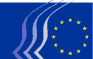 Europeiska ekonomiska och sociala kommitténBryssel den 8 december 2017Sammanfattning:Vid plenarsessionen den 6–7 december 2017 deltog Vytenis Andriukaitis, kommissionsledamot med ansvar för hälsa och livsmedelssäkerhet, och priset till det civila samhället delades ut.Följande yttranden antogs vid plenarsessionen:Ekonomisk och social sammanhållningAnpassning av medlen för sammanhållningspolitikens målKategori CReferens:	COM(2017) 565 final – 2017/0247 (COD)	EESC-2017-05609-00-00-AC-TRAHuvudpunkter:Eftersom kommittén stöder kommissionens förslag, som inte föranleder några särskilda kommentarer, beslutade EESK att avge ett positivt yttrande om förslaget.Kontaktperson: 	Helena Polomik	(Tfn +32 25469063 – e-post Helena.Polomik@eesc.europa.eu)Ekonomiska och sociala konsekvenserFörmögenhetsklyftor i EUFöredragande:	Plamen Dimitrov (Arbetstagargruppen – BG)Referens:	Yttrande på eget initiativ	EESC-2016-05712-00-00-AC-TRAHuvudpunkter:EESK:s ståndpunkt:EESK anser att inkomst- och förmögenhetsklyftorna i EU har blivit ekonomiska och sociala utmaningar som bör övervinnas med lämpliga åtgärder, både på nationell nivå och med stöd av EU-insatser.EESK anser att det behövs ett välfungerande system för sociala transfereringar och socialt stöd. Skattemässig omfördelning bör komplettera marknadssystemets luckor. De offentliga tillgångarna bör utvecklas som ett verktyg för att komma till rätta med klyftorna. Skatteintäkterna bör flyttas från beskattning baserad på arbete mot en mer förmögenhetsbased beskattning.Kommittén anser att en stark ekonomisk tillväxt är central för att minska fattigdomen och förmögenhetsklyftorna. Den bör främjas genom bättre användning av strukturfonderna och Sammanhållningsfonden, främjande av företagande, skydd av konkurrens, program till stöd för små och medelstora företag och genomförande av antidiskrimineringspolitik till förmån för kvinnor och missgynnade personer.Politiska strategier som främjar en mer inkluderande tillväxt och har en integrerande funktion bör utformas på EU-nivå. Den europeiska pelaren för sociala rättigheter bör ha en mycket starkare koppling till den europeiska planeringsterminen och Europa 2020-strategin.Kommittén framhåller behovet av riktade arbetsmarknadspolitiska åtgärder som är inriktade på främjande av sysselsättning och skydd av arbetskraften. Det är mycket viktigt att det finns sociala minimistandarder som garanterar anständiga löner och arbetsvillkor. Tonvikten bör läggas på att underlätta övergångar i arbetslivet och samtidigt garantera att alla har samma arbetstagarrättigheter och sociala rättigheter.En insynsvänlig mekanism bör införas för att systematiskt övervaka och konsolidera data om alla inkomster och tillgångar. Inrättandet av ett finansiellt register över företagens aktieägare på europeisk nivå skulle spela en viktig roll i detta avseende.Kontaktperson:	Alexander Alexandrov	(Tfn +32 25469805 – e-post alexander.alexandrov@eesc.europa.eu)Institutionella frågorStadgar för och finansiering av europeiska politiska partier och europeiska politiska stiftelserFöredragande:	Graham Watson (Övriga intressegrupper – UK)Medföredragande: 	Anne Demelenne (Arbetstagargruppen – BE)	Stéphane Buffetaut (Arbetsgivargruppen – FR)Referens:	COM(2017) 481 final – 2017/0219 (COD)	EESC-2017-05706-00-00-AC-TRAHuvudpunkter:EESK:s ståndpunkt:Kommittén erkänner att förordning nr 1141/2014 om stadgar för och finansiering av europeiska politiska partier och europeiska politiska stiftelser har bidragit att öka de europeiska politiska partiernas och deras politiska stiftelsers synlighet, erkännande, effektivitet, öppenhet och ansvarighet, men håller med kommissionen om att det finns brister i de befintliga bestämmelserna som behöver åtgärdas.Kommittén stöder kommissionens förslag till ändringar av förordningen men anser emellertid att i) den tid under vilken programmet för ett europeiskt politiskt parti ska vara tillgängligt på de nationella medlemspartiernas webbplatser bör förkortas från tolv till tre månader och ii) de upplysningar om mångfalden bland kandidaterna som varje medlemsparti ska tillhandahålla inte bara bör omfatta det relativa antalet kvinnor och män, utan även etnisk och språklig mångfald.EESK beklagar återigen den ökande ojämlikheten i behandlingen av europeiska politiska partier och stiftelser, å ena sidan, och europeiska föreningar och stiftelser med mer allmänna mål, å andra sidan, och upprepar sin uppmaning till kommissionen att inom en nära framtid lägga fram en motsvarande EU-förordning om stadgar för och finansiering av föreningar som inte är knutna till ett politiskt parti.Kontaktperson:	Patrick Fève	(Tfn +32 25469616 – e-post: patrick.feve@eesc.europa.eu)Industri/försvarEuropeiskt försvarsindustriellt utvecklingsprogramFöredragande:	Antonello Pezzini (Arbetsgivargruppen – IT)Medföredragande:Eric Brune (Kat.2–FR)Referens:	CCMI/154 – EESC-2017-03593-00-00-AC-TRAHuvudpunkter:Europeiska ekonomiska och sociala kommittén stöder helhjärtat lanseringen av det europeiska försvarsindustriella utvecklingsprogrammet.EESK anser att det är viktigt att använda ett nytt tillvägagångssätt, där det permanenta strukturerade samarbetet (PESCO) ses som det primära instrumentet i Lissabonfördraget som kan fungera som en politisk inkubator för att bygga upp det europeiska försvaret i syfte att främja medlemsstaternas beredskap och åtaganden, i enlighet med artiklarna 42.6 och 46 i EU-fördraget och protokoll nr 10 till fördraget.EESK anser att förordningen om ett europeiskt försvarsindustriellt utvecklingsprogram bör ingå i en gemensam strategisk vision för försvarsindustrin som kan leda till en faktisk integration av europeiska producenter och användare, där minst 3 medlemsstater deltar i de finansierade projekten och i inköp av varor och tjänster.EESK anser att det är nödvändigt att säkerställa en styrning av det europeiska försvarsindustriella utvecklingsprogrammet som gör det möjligt att fastställa gemensamma och konkreta mål genomen rådgivande kommitté med experter från industrin för att välja vilka prioriteringar som ska ingå i arbetsprogrammet och en förvaltningskommitté där medlemsstaterna deltar.I förordningen bör följande säkerställas:En lämplig geografisk balans mellan de europeiska länderna.Väsentligt deltagande av mindre företag.Åtgärder för att övervinna arbetstagarnas otrygga anställningar inom det europeiska försvarets industriella och tekniska bas för att bekräfta giltigheten av EU:s finansiering.Respekt för sociala och miljömässiga standarder, särskilt i fråga om ekodesign och anställningstrygghet, i syfte att slå vakt om kompetensen inom industrin.Alla företag i EU oavsett var de befinner sig och oavsett deras storlek bör ha transparenta möjligheter att delta i det europeiska försvarsindustriella utvecklingsprogrammet.EESK håller med om att det europeiska försvarsindustriella utvecklingsprogrammets insatser bör fokusera på att utveckla produkter och tjänster samt prototyputveckling.Kontaktperson:	Adam Plezer	(Tfn +32 25468628 – e-post: Adam.Plezer@eesc.europa.eu)Start för Europeiska försvarsfondenFöredragande:	Mihai Ivașcu (Övriga intressegrupper – RO)Medföredragande:Fabien Couderc (Kat. 2–FR)Referens:	CCMI/155 – EESC-2017-03598-00-00-AC-TRAHuvudpunkter:EESK rekommenderar starkt att medlemsstaterna och kommissionen använder Europeiska försvarsfonden för att behålla viktiga industriresurser på europeisk mark och se till att EU:s pengar används till europeisk forskning och utveckling samt för att köpa europeiska vapensystem.EESK stöder en konkurrensinriktad strategi för Europeiska försvarsfonden som kommer att säkerställa tillgång för alla medlemsstater och finansiering av projekt som ger mervärde och spetsteknik.EESK välkomnar den särskilda uppmärksamhet som i det nuvarande förslaget ägnas små och medelstora företag, oavsett vilket land de kommer från. EESK skulle också välkomna mekanismer, t.ex. bonussystem, som ökar små och medelstora företags gränsöverskridande samarbete.Kommittén är fast övertygad om att det är nödvändigt att bygga upp en stark nyckelkapacitet för att stödja europeiska intressen.EESK rekommenderar att tilldelningsförfarandet i samband med ansökningsomgångar beaktar obligatoriska höga sociala och miljömässiga standarder.EESK anser att förvaltningen av Europeiska försvarsfonden ska fastställas så snart som möjligt och bör inbegripa Europeiska unionen, Europeiska försvarsbyrån och medlemsstaterna samt industrin.EESK rekommenderar att man undersöker möjligheten att öka minimiantalet länder som deltar i ett stödberättigat projekt till tre, i takt med att Europeiska försvarsfondens program utvecklas.EESK anser att det bör vara möjligt att utnyttja utbildningsprogram som samfinansieras av Europeiska unionen i ett tidigt skede av utvecklingen av projekt som finansieras genom kapacitetsdelen.Kontaktperson:	Adam Plezer	(Tfn +32 25468628 – e-post: Adam.Plezer@eesc.europa.eu)TransporterJärnvägstransportstatistik (omarbetning)Föredragande:	Raymond Hencks (Arbetsgivargruppen – LU)Referens:	COM(2017) 353 final - 2017/0146 (COD)	EESC-2017-04449-00-00-AC-TRAHuvudpunkter:Kommissionen använder järnvägstransportstatistiken för att bedöma effekterna av EU:s åtgärder på järnvägsområdet och vid behov som stöd för utarbetandet av nya åtgärder.Sådan statistik, till en början partiell och föga detaljerad, har fastställts sedan 1980. Under 2003 gjordes med hjälp av en ny rättsakt, förordning EG nr 91/2003, grundläggande ändringar och tillägg. Sedan dess måste medlemsstaterna, på grundval av fastställda indikatorer, samla in och överföra statistik om gods- och persontransporter per år, kvartal och femårsperiod.Förordning (EG) nr 91/2003 har sedan dess ändrats och kompletterats med förordningarna nr 1192/2003, nr 2019/2009 och nr 2016/2032, och detta har lett till att ett stort antal bestämmelser finns spridda.Kommissionen nöjer sig nu med en ren "kodifiering", där innehållet i de olika tidigare förordningarna på ett harmoniskt och konsekvent sätt förs samman utan att det påverkar innehållet. Det enda undantaget är strykningen av punkt 5 i artikel 4 i förordning nr 91/2003.EESK ställer sig bakom det generella innehållet i kommissionens förslag om järnvägstransportstatistik och den övergripande omarbetningen av de fyra gällande förordningarna.Kontaktperson:	Agota Bazsik	(Tfn +32 25468658 – e-post: Agota.Bazsik@eesc.europa.eu)Fordon hyrda utan förare för godstransporter på vägFöredragande:	Brian Curtis (Arbetsgivargruppen – UK)Referens:	COM(2017) 282 final - 2017/0113 (COD)	EESC-2017-2882-00-00-AC-TRAHuvudpunkter:EESK välkomnar detta ytterligare steg i arbetet med att undanröja några av de återstående hindren för en effektiv och rättvis inre marknad inom den europeiska sektorn för godstransporter på väg. I detta fall handlar ändringsdirektivet om att underlätta bästa möjliga användning av fordonsparkerna i hela Europa, framför allt under säsongstoppar, och uppnå ett minimum av liberalisering. Användningen av ett fordon som hyrts i en annan medlemsstat bör vara tillåten i minst fyra månader för att göra det möjligt för företag att klara tillfälliga eller säsongsbundna efterfrågetoppar och/eller ersätta defekta eller skadade fordon.För att avskräcka transportföretag från att dra fördel av lägre skatter för fordonsregistrering i andra medlemsstater bör åtgärder vidtas, t.ex. ett tak för hur stor andel av ett transportföretags fordonspark som tillfälligt får överföras till ett besläktat företag i en annan medlemsstat.Kommittén noterar att olagliga cabotagetransporter fortsätter att vara ett betydande problem inom transportsektorn trots att alltmer effektiva uppspårningsmetoder tillämpas. Det finns en viss risk för att genomförandet av åtgärderna i detta direktiv gör det svårare att upptäcka dem.Kontaktperson:	Antonio Ribeiro Pereira	(Tfn +32 25469363 – e-post: Antonio.RibeiroPereira@eesc.europa.eu)MiljöTillgång till rättslig prövning på nationell nivå i samband med åtgärder för genomförande av EU:s miljölagstiftningFöredragande:	Cillian Lohan (Övriga intressegrupper – IE)Referens:	COM(2017) 2616 final	EESC-2017-02820-00-00-AC-TRAHuvudpunkter:Tolkningsmeddelandet kommer att ge ytterligare fördelar i form av ökad säkerhet och klarhet för beslutsfattare vid nationella domstolar och förvaltningar och för företag och medborgare, om det sprids på ett effektivt sätt. Enhetlighet när det gäller tillgång till rättslig prövning i EU är en viktig faktor för att stödja den inre marknaden och ett enhetligt genomförande av de rättigheter som EU-lagstiftningen ger upphov till i unionen, och det ger marknader och investerare nödvändig klarhet och rättssäkerhet.EESK efterlyser en övergripande och bindande EU-lagstiftning för att man på ett konsekvent och fullständigt sätt ska kunna genomföra tillgången till rättslig prövning i hela unionen, för att komplettera den välkomna åtgärd i fråga om tillgång till rättslig prövning som detta meddelande utgör.För att meddelandet ska få full genomslagskraft måste det åtföljas av utbildning på medlemsstatsnivå för samtliga avsedda målgrupper, framför allt rättsväsendet, administrativa prövningsorgan och medborgare.Kommissionen, liksom medlemsstaterna, måste prioritera tillräckliga resurser och tillräcklig finansiering för att effektivt stödja sådana planer.Detta tolkningsmeddelande måste hållas uppdaterat. Det är mycket viktigt med löpande uppdateringar av innehållet och påminnelser till den avsedda målgruppen så att utvecklingen av EU-domstolens rättspraxis återspeglas. Ett dynamiskt och uppdaterat verktyg för det civila samhället, offentliga förvaltningar och rättsliga organ bör tas fram.Återkoppling från expertgrupper samt brister och utelämnanden i meddelandet när det gäller medlemsstaterna bör också prioriteras och åtgärdas, inbegripet överväganden om hur man ska kunna ta itu med områden där det finns brister i domstolens nuvarande rättspraxis.EESK framhåller tolkningsmeddelandets begränsningar i det avseendet att det inte omfattar slutsatserna från den oberoende efterlevnadskommittén för Århuskonventionen. Detta viktiga och värdefulla arbete kan komplettera kommissionens meddelande samt stödja beslutsfattare och medborgare i fråga om tillgång till rättslig prövning, och bör omnämnas i meddelandet. EESK stöder Århuskonventionen och ett fullständigt genomförande av denna av och inom EU. Det är därför mycket viktigt att slutsatserna om efterlevnad från Århuskonventionens efterlevnadskommitté, som utses av parterna, till fullo stöds av parterna.Kontaktperson:	Stella Brozek-Everaert	(Tfn +32 25469202 – e-post: Stella.BrozekEveraert@eesc.europa.eu)En handlingsplan för naturen, människorna och näringslivetFöredragande:	Lutz Ribbe (Övriga intressegrupper – DE)Referens:	COM(2017) 198 final	EESC-2017-03013-00-00-AC-TRAHuvudpunkter:EESK välkomnar generellt resultatet från kontrollen av ändamålsenligheten avseende EU:s fågeldirektiv och habitatdirektiv. Därav framgår att direktiven utgör en ändamålsenlig grund för en mer omfattande politik för biologisk mångfald, men att genomförandet av dem måste förbättras avsevärt.Det förblir oklart hur den förhåller sig till den befintliga strategin för biologisk mångfald, inte minst eftersom stora delar av innehållet överlappar och endast ett fåtal nya inslag tillkommit. Kommittén menar att det skulle ha varit mer meningsfullt att utvärdera och komplettera den strategi för biologisk mångfald som redan finns.Ett avgörande hinder för att politiken för biologisk mångfald ska nå framgång är att åtgärderna för att främja den biologiska mångfalden i dag till största delen är källa till utgifter snarare än inkomster för markägarna och markanvändarna. Åtgärderna måste löna sig ekonomiskt för dem som ska genomföra dem. Inget av de program som EU och medlemsstaterna hittills har lagt fram har kunnat komma åt detta grundproblem, och tyvärr gör inte heller handlingsplanen det.Avsaknaden av finansiering är inte bara ett centralt hinder för att nå de överenskomna målen om biologisk mångfald utan ett symptom på bristerna i EU-politiken. Man antar lagstiftning som ger upphov till kostnader, men det finns ingen överenskommelse om vem som stå för dem eller hur de ska täckas.EESK uppmanar återigen kommissionen att ta fram en uppdaterad beräkning av kostnaderna för Natura 2000-nätverken. De kostnader på 6,1 miljarder euro som nämns ger enligt EESK:s uppfattning ingen rättvis bild av de finansieringsbehov som Natura 2000-nätverket har. Beloppet torde snarare vara mellan dubbelt och tredubbelt så högt.EESK menar därför att det behövs en långsiktig strategi för hur politiken för biologisk mångfald ska finansieras. Diskussionen om budgetplanen efter 2021 vore en lämplig ram för detta, men varken handlingsplanen eller de insatser som anges i diskussionsunderlaget om framtiden för EU:s finanser ger någon antydan om att situationen skulle kunna förbättras väsentligt.Kontaktperson:	Conrad Ganslandt	(Tfn +32 25468275 – e-post Conrad.Ganslandt@eesc.europa.eu)Fördelar med en lokalt ledd utvecklingsstrategi för integrerad lokal utveckling och landsbygdsutveckling (förberedande yttrande på begäran av det estniska ordförandeskapet)Föredragande:	Roman Haken (Övriga intressegrupper – CZ)Referens:	EESC-2017-04384-00-00-AC-TRAHuvudpunkter:Kommittén är övertygad om att LLU kan ha många fördelar som ett framgångsrikt europeiskt verktyg för lokal utveckling.EESK rekommenderar följande:Man bör fastställa en tydlig vision för ett obligatoriskt genomförande av LLU som flerfondsstrategi i EU och se till att en LLU-strategi används för alla slags geografiska områden: landsbygd (inbegripet avlägsna områden, bergs- och öregioner), städer och kustområden.Man bör uppmana kommissionen att utforska och grundligt analysera möjligheterna till att skapa en reservfond för LLU på EU-nivå. Bortsett från detta kommer kommissionen att behöva se till att alla medlemsstater har en nationell LLU-fond med bidrag från alla fyra ESI-fonderna (Ejflu, Eruf, ESF och EHFF).Man bör fastställa en harmoniserad ram för alla ESI-fonder och införa enkla regler för genomförandet av LLU-fonden på EU-nivå.Man bör erkänna att LLU, som innebär en förstärkning av Leader-metoden, ger medlemsstaterna en unik möjlighet att utveckla sina områden på ett mer inkluderande, hållbart och integrerat sätt i partnerskap med lokala berörda parter. För att åstadkomma större påverkan måste tillräckliga ekonomiska medel ges till genomförandet av LLU under programplaneringsperioden 2021–2027. Vi uppmanar därför kommissionen att införa ett obligatoriskt krav på att medlemsstaterna ska avsätta minst 15 % från respektive ESI-fondsbudget till LLU-fonden. Stöd måste också ges i form av tillräckliga nationella resurser.Man bör undvika luckor mellan programplaneringsperioderna och säkerställa en bättre start på perioden 2021–2027.Man bör avsevärt förenkla den rättsliga ramen, genomförandeförfarandena och modellen för programperioden 2021–2027 för LLU.Man bör möjliggöra en nära dialog mellan alla LLU-aktörer på europeisk, nationell, regional och lokal nivå vid förberedelserna för nästa programplaneringsperiod i syfte att bygga förtroende och genomföra en integrerad LLU-strategi som flerfondsstrategi. På så sätt möjliggörs en kontinuerlig kapacitetsuppbyggnad bland alla LLU-aktörer (myndigheter, lokala aktionsgrupper, Leader och landsbygdsnätverk, utbetalande organ m.m.) för LLU som flerfondsstrategi.Man bör utnyttja den potential som finns i it-lösningar för förenkling och automatisering av datainsamlingen på nationell och lokal nivå.Man bör använda en deltagandebaserad strategi för att se till att lokala utvecklingsstrategier ligger i linje med – och anpassas till – förändringar i de lokala villkoren och dra nytta av revolutionen inom ny teknik och it.De resultat som de lokala aktionsgrupperna uppnår bör vara synliga och visas upp ordentligt. Det bör också ske en fortlöpande utvärdering av genomförandet av de lokala utvecklingsstrategierna och en förskjutning av fokus från mekanismer för kontroll av stödberättigande till att säkerställa resultat och bedöma prestationer och effekter på lång sikt.Man bör samla in uppgifter om framgångsrika LLU-pilotprojekt i stadsnära områden och stadsområden och anordna upplysnings- och motiveringskampanjer för en mer utbredd användning.Kontaktperson:	Maarit Laurila(Tfn +32 25469739 – e-post: maarit.laurila@eesc.europa.eu)LivsmedelspolitikDet civila samhällets bidrag till utvecklingen av en mer heltäckande livsmedelspolitik i EU (yttrande på eget initiativ)Föredragande:	Peter Schmidt (Arbetstagargruppen – DE)Referens:	EESC-2017-02234-00-00-AC-TRAHuvudpunkter:EU:s nuvarande politiska ram är inte lämpad för genomförandet av denna övergång till mer hållbara livsmedelssystem, i syfte att säkerställa ett effektivt genomförande av FN:s mål för hållbar utveckling samt av rätten till livsmedel och andra mänskliga rättigheter.  EESK upprepar i detta yttrande sin uppmaning om att en heltäckande livsmedelspolitik ska utarbetas i EU, med målet att tillhandahålla hälsosam kost från hållbara livsmedelssystem, koppla samman jordbruk med nutritions- och ekosystemtjänster och säkerställa leveranskedjor som värnar folkhälsan för alla delar av det europeiska samhället. En heltäckande livsmedelspolitik i EU bör förbättra enhetligheten mellan livsmedelsrelaterade politikområden, återställa värdet av livsmedel och främja en långsiktig övergång från ett produktions- och konsumtionsbaserat synsätt på livsmedel till ett som uppmuntrar medborgaransvar. EESK upprepar även att en heltäckande livsmedelspolitik bör utgöra ett komplement till – inte ersätta – en omarbetad gemensam jordbrukspolitik.EESK betonar behovet av att bibehålla en kultur som värdesätter livsmedels näringsmässiga och kulturella betydelse, såväl som dess sociala och miljömässiga påverkan. I detta avseende är det breda utbud av livsmedel och regionala/lokala specialiteter som finns i EU en verklig tillgång och bör som sådan ytterligare värdesättas. Ett ökande antal initiativ håller på att genomföras på regional och lokal nivå till stöd för alternativa livsmedelssystem. En heltäckande livsmedelspolitik bör bygga på, stimulera och leda till en gemensam förvaltning på alla nivåer – lokal, regional, nationell och europeisk.  Alla intressenter i livsmedelskedjan har en roll att spela i utvecklingen av en heltäckande ram, för att uppnå en rättvis fördelning längs med kedjan.För att stödja inrättandet av en heltäckande ram som samlar EU:s livsmedelsrelaterade politik föreslår EESK att det på kort/medellång sikt inrättas en sektorsövergripande och interinstitutionell arbetsgrupp som inbegriper olika generaldirektorat inom kommissionen och andra EU-institutioner. Denna arbetsgrupp skulle ansvara för utarbetandet av en handlingsplan för hållbar livsmedelsförsörjning, med målsättningen att stödja EU i genomförandet av livsmedelsrelaterade mål för hållbar utveckling.På längre sikt, och beroende på arbetsgruppens slutsatser, uppmuntrar EESK kommissionen att undersöka om det vore genomförbart att inrätta ett särskilt generaldirektorat för livsmedel, som skulle utgöra ett tydligt centrum för EU:s ansvar inom all livsmedelsrelaterad politik och, i förhållande till behoven, ansvara för reglering, lagstiftning och verkställande.Kontaktperson:	Monica Guarinoni	(Tfn +32 25468127 – e-post: monica.guarinoni@eesc.europa.eu)Sociala frågorBalans mellan arbetsliv och privatliv för arbetande föräldrar och anhörigvårdareFöredragande:	Erika Koller (Arbetstagargruppen – HU)Medföredragande: Vladimíra Drbalová (Arbetsgivargruppen – CZ)Referens:	EESC-2017-02275-00-01-AC-TRAHuvudpunkter:EESK:s kommentarer:EESK välkomnar kommissionens initiativ för att öka arbetsmarknadsdeltagandet för föräldrar, särskilt kvinnor, genom att hjälpa dem att uppnå en bättre balans mellan arbete och privatliv, så att deras fulla kompetenspotential frigörs.EESK anser att paketet om balans mellan arbete och privatliv är ett steg i rätt riktning, men också att det bör förbättras i framtiden, med utgångspunkt i lämpliga konsekvensbedömningar.EESK anser också att förslagen i paketet bör analyseras ytterligare, med beaktande av den faktiska situationen i varje medlemsstat. Man bör också analysera kostnaderna och organisationsinsatserna för företagen, särskilt de små och medelstora företagen. Följande åtgärder bör också vidtas: bekämpa stereotyper, sprida god praxis och inrätta nationella handlingsplaner om balansen mellan arbete och privatliv.EESK uppmuntrar arbetsmarknadens parter i hela Europa att undersöka fler praktiska lösningar för att främja en balans mellan arbete och privatliv som passar den särskilda situation som råder på deras specifika arbetsplats.Kommittén är övertygad om att de långsiktiga fördelarna kommer att väga upp de ökade kortsiktiga kostnaderna Åtgärder till stöd för små och medelstora företag bör dock undersökas närmare.EESK understryker behovet av mer investeringar i tillgängliga vård- och omsorgstjänster och -inrättningar av hög kvalitet till ett rimligt pris för alla familjer, och uppmanar kommissionen att använda de landsspecifika rekommendationerna inom ramen för den europeiska planeringsterminen, samt de regionala utvecklingsfonderna, för att uppmuntra medlemsstaterna att öka sina ansträngningar.EESK beklagar slutligen att detta förslag till direktiv inte i tillräcklig mån behandlar skattesystem för att stödja balansen mellan arbete och privatliv. Skatteavdrag för att hjälpa förvärvsarbetande föräldrar att fortsätta arbeta bör övervägas.Kontaktperson:	Maria Judite Berkemeier	(Tfn +32 25469897 – e-post: MariaJudite.Berkemeier@eesc.europa.eu)Hållbara sociala skydds- och trygghetssystem i den digitala tidsåldernFöredragande:	Petru Sorin Dandea (Arbetstagargruppen – RO)Referens:	EESC-2017-01220-00-00-AC-TRAHuvudpunkter:EESK:s ståndpunkt:EESK uppmanar medlemsstaterna och EU-institutionerna att reglera dessa nya anställningsformer så att arbetsgivaren och arbetstagaren tydligt kan identifieras. I detta hänseende rekommenderar kommittén att man tillämpar rättspraxis från Europeiska unionens domstol, enligt vilken personer som visserligen saknar klassiskt anställningsavtal, men utför en verksamhet i vilken de befinner sig i beroendeställning och uppbär ersättning, ska betraktas som arbetstagare.Kommittén anser att situationen för personer som är verksamma i de nya formerna av arbete, och särskilt frågan om hur deras ställning ska erkännas och deras adekvata tillgång till de sociala skydds- och trygghetssystemen ska säkerställas, måste inbegripas i den debatt som kommissionen inlett om utvecklingen av den europeiska pelaren för sociala rättigheter.EESK rekommenderar att medlemsstaterna överväger att koppla samman det elektroniska systemet för förvaltaren av det nationella pensionssystemet eller sjukförsäkringssystemet med skattemyndighetens motsvarande system. På så sätt skulle medlemsstaterna snabbt kunna identifiera personer som, trots att de uppbär inkomst från förvärvsarbete, inte är försäkrade genom det offentliga pensions- eller sjukförsäkringssystemet.EESK anser att medlemsstaterna i den lagstiftning som reglerar pensionssystemen bör överväga att införa ett krav på inbetalningar för alla personer som uppbär inkomst från förvärvsarbete.Kommittén uppmanar medlemsstaterna att söka lösningar som gör det möjligt att finansiera socialförsäkringssystemen med hjälp av instrument som garanterar systemens hållbarhet, men som också tillgodoser behovet av att ge personer som är verksamma i nya anställningsformer tillgång till dessa system. Man skulle kunna överväga att använda en del av den "digitala utdelningen" för att säkra välfärdssystemens hållbarhet även i framtiden, samt för att minska skattebördan på arbete.EESK rekommenderar att man ytterligare undersöker föreliggande förslag om att införa en arbetslöshetsförsäkring på EU-nivå.Kontaktperson:	Maria Judite Berkemeier	(Tfn +32 25469897 – e-post: judite.berkemeier@eesc.europa.eu)Samarbete med det civila samhället för att förebygga radikalisering av unga människorFöredragande:	Christian Moos (Övriga intressegrupper – DE)Referens:	EESC-2017-02650-00-00-AC-TRA (EN)Huvudpunkter:EESK förespråkar antagandet av en bred strategi för att förebygga radikalisering, i vilken det civila samhällets organisationer spelar en viktig roll. EU och medlemsstaterna bör visa sitt starka engagemang i att förebygga radikalisering och samarbeta närmare med det civila samhällets organisationer i EU och tredjeländer. Det behövs även mer hållbart och långsiktigt finansiellt stöd till det civila samhällets organisationer och till EU-omfattande samordning, nätverkande och genomförandet av politiska åtgärder.Medlemsstaterna bör till fullo utnyttja EU:s instrument och program för att förebygga radikalisering. EU:s nätverk för kunskapsspridning om radikalisering (RAN), som kommissionen har gjort tillgängligt, behöver inriktas mer på lokala organisationer i det civila samhället och få mer personal och medel. Det civila samhällets och arbetsmarknadsparternas strukturer måste involveras mer i RAN och medlemsstaterna bör vara mer proaktiva när det gäller att uppmuntra RAN-liknande strukturer på regional eller lokal nivå.Fackföreningar spelar en viktig roll, eftersom de företräder arbetstagare inom alla relevanta offentliga sektorer. I synnerhet denna personal måste utbildas i att förebygga radikalisering. Det finns behov av investeringar i ungdomsorganisationer som erbjuder alternativa förebilder och möjligheter, samt av ett säkert forum för dialog som inbegriper aktivt lyssnande och möjligheter att uttrycka personliga åsikter. EESK understryker trossamfundens viktiga roll och efterlyser ett mer strategiskt engagemang i försvaret av den liberala demokratins regler och värderingar. Aktiva partnerskap med företag kan bidra till att förebygga radikalisering. Sociala medier måste också ta del i kampen mot hatpropaganda, alternativa fakta och extremistiska inlägg.EESK betonar vikten av formell och icke-formell utbildning för alla. Det är mycket viktigt för att alla ska kunna delta aktivt i ett samhälle präglat av mångfald och få lära sig kritiskt tänkande och mediekunskap. EESK anser att högre prioritet måste ges åt större investeringar i kampen mot fattigdomen och åt ungdomars integration i samhället, utbildningssystemet och arbetsmarknaden.Det är viktigt att strypa finansiella flöden som stöder extremistiska organisationer, både inom EU och från tredjeländer, som motverkar myndigheternas och det civila samhällets insatser mot radikalisering.Kontaktperson: 	Annemarie Wiersma	(Tfn +32 25469376 – e-post: annemarie.wiersma@eesc.europa.eu)Yttre förbindelserDen blå ekonomin i västra MedelhavsområdetFöredragande:	Dimitris DIMITRIADIS (Employers – EL)Referens:		EESC-2017-03128-00-00-AC-TRAHuvudpunkter:En socialt och miljömässigt hållbar utveckling av havsområden och kustområden, som motverkar befintliga klyftor och säkerställer bevarandet av kulturell och biologisk mångfald, är av avgörande betydelse. EESK stöder helhjärtat det särskilda initiativet för en hållbar utveckling av den blå ekonomin i västra Medelhavsområdet och uppmanar EU-institutionerna att slutföra samrådet och inrätta den relevanta arbetsgruppen.EESK anser att det krävs god kommunikation och ett lämpligt samarbetsklimat mellan berörda stater och även med EU:s institutioner för att initiativet ska lyckas. Unionen för Medelhavsområdet uppmanas att spela en viktig roll genom att effektivt sammankoppla alla berörda parter.EESK inser behovet av att utvidga initiativet på följande tre sätt: utöver de valda handlingsområdena i det specifika initiativet – 1) en tryggare och säkrare maritim miljö, 2) en smart och motståndskraftig blå ekonomi och fokus på kompetensutveckling, forskning och innovation, 3) bättre havsförvaltning – föreslår kommittén en ytterligare tematisk breddning av initiativet inom biologisk mångfald och bevarande och interkulturell kommunikation, samt en mer konkret strategi för att stödja småskalig och mycket småskalig produktiv verksamhet.EESK anser dessutom att det är av största vikt att inkludera en gradvis utveckling av, och ett transnationellt samarbete mellan, systemen för yrkesutbildning och akademisk utbildning som ett horisontellt insatsområde, för att effektivisera övriga områden i den blå ekonomin.Sjö(transport)säkerhet och andra säkerhetsfrågor, hållbar ekonomisk tillväxt och kulturellt och miljömässigt bevarande kan inte hanteras effektivt på lång sikt om vi förbiser att Medelhavet är en historisk, ekonomisk och miljömässig enhet. Även om de ökade geopolitiska spänningarna och skärpta konflikterna i östra delen av havsområdet förklarar varför initiativet börjar i det västra Medelhavsområdet, bör detta därför uppfattas som ett pilotprojekt som kan ge användbara erfarenheter och bästa metoder, som kan utvidgas till en helhetsstrategi för Medelhavsområdet.EESK räknar med att det kommer att krävas en hög grad av transnationell och sektorsöverskridande samordning för att initiativet ska bli framgångsrikt. Det tyder på ett behov av ett underprojekt med tekniskt stöd som täcker följande frågor: 1) en grundlig jämförande analys som kartlägger de överlappande områdena i det befintliga överflödet av initiativ med liknande (om än inte identisk) inriktning, för att spara resurser och förbättra slutresultaten; 2) en operativ huvudplan där man anger befogenheterna för expertgruppen för den blå ekonomin, de specifika organisatoriska/administrativa instrumenten samt de särskilda rollerna för de inblandade regionala, nationella och internationella institutionerna, liksom en välspecificerad tidsplan; 3) planering och genomförande av en tillräckligt långtgående kommunikationsstrategi där man offentliggör innehållet i initiativet för den blå ekonomin och de resulterande möjligheterna och utsikterna.EESK håller också med om att det, för att man ska lyckas i kampen mot brottslighet och terrorism, behövs ett effektivare nätverkande mellan gränskontrollmyndigheterna till land och sjöss vid båda sidorna av Medelhavet, samt ett systematiskt utbyte och analys av data, i nära samarbete med Frontex och andra globala, transnationella institutioner såsom Internationella sjöfartsorganisationen (IMO).Slutligen anser kommittén att för att den fysiska planeringen och kustförvaltningen ska vara effektiv, bör quadruple helix-strategin antas på transnationell nivå och särskilt regional/lokal nivå. Det krävs ett ökat deltagande av lokala myndigheter (kommuner och regioner) och av arbetsmarknadens parter och organisationer i det civila samhället, inom deras respektive verksamhetsområden. Kommissionen bör i detta syfte bjuda in intressenter inom den lokala offentliga och privata sektorn till samrådet om meddelandet och om de specifika verksamhetsområdena – transportsäkerhet, fiske, turism och energi, social sammanhållning och miljömässig hållbarhet.Kontaktperson:	Laura Ernsteina	(Tfn +32 25469194 – e-post: Laura.Ernsteina@eesc.europa.eu)Ett förnyat partnerskap med AVS-ländernaFöredragande:	Brenda KING (Employers – UK)Referens:EESC-2017-00788-00-00-AC-TRAHuvudpunkter:Europeiska ekonomiska och sociala kommittén (EESK) välkomnar det gemensamma meddelandet samt det alternativ som kommissionen föredrar, nämligen ett paraplyavtal med särskilda regionala prioriteringar som bör vara rättsligt bindande. EESK anser att det behövs ett nytt uppdaterat avtal, som tar hänsyn till den nya verkligheten såsom den europeiska allmänna opinionens oro för ökad risk för terroristattacker, migrationsströmmar som upplevs som okontrollerade, risken för klimatflyktingar på grund av den dramatiska befolkningstillväxten i Afrika, det ökande inflytandet från andra regionala aktörer och den nuvarande amerikanska presidentens oförutsägbara handlande.EESK anser också att det civila samhället på ett bättre sätt bör integreras i den kommande ramen och få en starkare roll som går utöver samråd. Detta är viktigt för att säkerställa principen om en konsekvent politik för utveckling.EESK välkomnar planerna på att bygga vidare på FN:s Agenda 2030 för hållbar utveckling, med vissa inslag hämtade från Europeiska utvecklingsfonden. Kommittén är dock besviken över att Agenda 2030 inte har fått en central plats i det kommande avtalet för att stärka viktiga principer såsom allmängiltighet, styrning, och kopplingarna mellan målen för hållbar utveckling och deras odelbara karaktär.EESK anser att eventuella framtida partnerskap bör grunda sig på en politisk dialog snarare än ett förhållande mellan givare och mottagare.EESK rekommenderar också att den politiska dimensionen stärks, och det bör finnas en stark övervakningsmekanism som inkluderar det civila samhället. EESK beklagar att det gemensamma meddelandet inte återspeglar vikten av det civila samhällets organisationer, vare sig på den övergripande nivån eller i de tre regionerna. Kommittén rekommenderar att det framtida partnerskapet ska innehålla en formell mekanism för att inkludera det civila samhällets organisationer i utformning, genomförande, övervakning och utvärdering samt under de kommande förhandlingarna. EESK är redo att spela en central roll i denna process.Vi välkomnar inriktningen på mänsklig utveckling som en särskild prioritering för det framtida partnerskapet och anser att det bör vara en prioritering för alla tre regionerna och kopplas till målen för hållbar utveckling.EESK välkomnar kommissionens uttalande om att till fullo värna, främja och förverkliga jämställdhet mellan könen och egenmakt för kvinnor och flickor, och dess erkännande av kvinnors och flickors centrala bidrag till freds- och statsbyggande, ekonomisk tillväxt, teknisk utveckling, fattigdomsminskning, hälsa och välbefinnande samt kultur och mänsklig utveckling. Kommittén är dock besviken över att det i meddelandet inte redovisas närmare hur detta kommer att underlättas.EESK välkomnar att handeln och avtalen om ekonomiskt partnerskap kommer att vara fullt ut integrerade i det nya partnerskapet. EESK anser att handelsavtal, inbegripet avtalen om ekonomiskt partnerskap, bör bygga på FN:s Agenda 2030 och Parisavtalet om klimatförändringar. EESK rekommenderar att förhandlingarna om avtalen om ekonomiskt partnerskap mellan AVS-länderna och EU bör ske på ett öppet sätt och involvera det civila samhället. Avtalen om ekonomiskt partnerskap bör innehålla ett bindande kapitel om hållbar utveckling med det civila samhället som aktiv deltagare i genomförandet, övervakningen och översynen.Kontaktperson:	Rafael Bellón Gómez	(Tfn +32 25469095 – e-post: Rafael.BellonGomez@eesc.europa.eu)Den stora betydelsen av handel och investeringar när det gäller att uppnå och genomföra målen för hållbar utvecklingFöredragande:	Jonathan PEEL (Employers – UK)Medföredragande:	Christophe Quarez (FR–II)Referens:EESC-2017-01072-00-00-AC-TRAHuvudpunkter:Kommittén anser att målen för hållbar utveckling, tillsammans med Parisavtalet (COP21), kommer att förändra den globala handelsagendan i grunden, särskilt när det gäller handeln med industrivaror och jordbruksprodukter. Behovet av att genomföra dessa djupgående avtal måste stå i centrum för alla EU:s framtida handelsförhandlingar.EU har unikt goda förutsättningar för att främja förverkligandet av målen för hållbar utveckling. Unionen har den trovärdighet som krävs för att ta på sig rollen som effektiv brobyggare mellan utvecklade länder och utvecklingsländer. Ökad prioritet måste ges åt att utveckla den politik som beskrivs i kommissionens meddelande "Nästa steg" och man måste inrikta sig mer på att "helt integrera målen för hållbar utveckling med den europeiska politiska ramen och den nuvarande kommissionens prioriteringar", i förekommande fall i samarbete med medlemsstaterna.Handeln nämndes bara en gång i millennieutvecklingsmålen, medan den uttryckligen nämns nio gånger i målen för hållbar utveckling. Utöver direkta åtgärder för att uppnå målen för hållbar utveckling uppmanar vi med kraft EU att inkludera handel och investeringar "som gynnar målen för hållbar utveckling".Eftersom målen för hållbar utveckling inte är rättsligt bindande och saknar tvistlösningsmekanism måste EU genom sin egen politik och verksamhet arbeta för att främja förverkligandet av målen.Vi välkomnar EU:s avsikt att tillhandahålla årliga uppdateringar, men vi fortsätter att oroas över att unionen ofta verkar mer intresserad av att visa hur befintlig politik överensstämmer och sammanfaller med delmålen i målen för hållbar utveckling än att maximera synergierna genom att fokusera och anpassa denna politik och verksamhet. Ett mer koncentrerat EU-fokus på att uppnå målen för hållbar utveckling skulle ge bättre resultat.Det finns ett antal viktiga politikområden där vi anser att EU måste arbeta för att säkerställa full synergi med målen för hållbar utveckling, bl.a. förnyelsen av partnerskapsavtalet mellan AVS-länderna och EU (Cotonouavtalet) och EU:s bredare samverkan med dessa regioner. Det bör uttryckligen omfatta både riktad kapacitetsuppbyggnad för att stödja och bidra till att genomföra avtalet om förenklade handelsprocedurer samt EU:s/medlemsstaternas bredare gemensamma "Aid for Trade"-strategi. Detta är ett centralt bidrag till och en viktig del av WTO:s "Aid for Trade"-initiativ som syftar till att öka utvecklingsländernas kapacitet att ta vara på möjligheterna med handelsavtalen. Ett bidrag som fokuserar på målen för hållbar utveckling kommer att bli ett viktigt bidrag till WTO:s sjätte globala översyn.Man bör också ge mer riktat stöd till användningen av handel som ett sätt att främja både den regionala integrationen och målen för hållbar utveckling, särskilt i de regioner där man ännu inte slutit ekonomiska partnerskapsavtal, trots att dessa avtal ännu inte till fullo infriat sitt tidiga löfte.EU bör också sträva efter att skapa större synergier mellan de 27 grundläggande konventioner som är relevanta för dess GSP+-program och målen för hållbar utveckling i den mån som dess befogenheter tillåter det.EESK understryker den centrala roll som ansvarsfullt företagande spelar i arbetet för att uppnå målen för hållbar utveckling.EESK anser att alla framtida mandat för kapitel om handel och hållbar utveckling i EU:s handels- och partnerskapsförhandlingar måste omfatta en särskild klausul enligt vilken båda parterna i respektive övervakningsmekanism för det civila samhället måste samarbeta för att främja målen för hållbar utveckling och övervaka effekterna.Kontaktperson:	Tzonka Iotzova	(Tfn +32 25468978 – e-post: tzonka.iotzova@eesc.europa.eu)Förbindelserna mellan EU och Kuba: det organiserade civila samhällets rollFöredragande:	Giuseppe IULIANO (Workers – IT)Referens:	EESC-2017-04479-00-00-RI-TRAHuvudpunkter:Förbindelserna mellan EU och Kuba inleddes 1996 med inrättandet av den gemensamma ståndpunkten. I maj 2010 antog Europeiska kommissionen ett strategidokument för åren 2011–2013 där 20 miljoner euro avsattes till åtgärder för utvecklingssamarbete på ön. 2014 inledde parterna förhandlingar om ett avtal om politisk dialog och samarbete som undertecknades 2016 och slutligen trädde i kraft den 1 november 2017.I artikel 36 i avtalet om politisk dialog och samarbete mellan EU och Kuba erkänns civilsamhällets potentiella bidrag och anges att man ska främja stödåtgärder för ett högre deltagande från det civila samhället vid utformningen och genomförandet av utvecklings- och samarbetspolitiken. EESK konstaterar dock att det i avtalets bestämmelser, till skillnad från i andra fördrag och samarbetsavtal som EU ingår, inte inbegrips några konkreta mekanismer för civilsamhällsorganisationers deltagande. I detta avseende uppmärksammar EESK Europeiska utrikestjänsten på behovet av att inrätta någon form av mekanism för uppföljning och övervakning av genomförandet av avtalet om politisk dialog och samarbete för civilsamhällets vidkommande på båda sidor (gemensam rådgivande kommitté).EESK ställer det organiserade europeiska civilsamhällets erfarenhet till parternas förfogande när det gäller mänskliga rättigheter samt ekonomiska, sociala och kulturella rättigheter (dialog mellan arbetsmarknadens parter och medborgardialog) inom ramen för artikel 36 i avtalet.Dessutom är kommittén redo att dela med sig av erfarenheterna från Europa av förvaltning av små och medelstora företag, kooperativ och solidarisk ekonomi, som utgör aspekter som kan vara av intresse för de kubanska parterna i samband med den ekonomiska reformprocess som pågår i Kuba.Frivilligorganisationer spelar en viktig roll både i Kuba och Europa i kristider eller vid naturkatastrofer, och ger stöd till utsatta befolkningsgrupper, i synnerhet vad gäller hälsa. EESK anser att en utvärdering av erfarenheterna från frivilligsektorn skulle vara ett värdefullt område för utbyte mellan parterna.Kontaktperson:	Lucia Mendez del Rio Cabra	(Tfn +32 25469345 – e-post: Lucia.MendezDelRioCabra@eesc.europa.eu)____________PLENARSESSIONEN 
 
DEN 6–7 DECEMBER 2017 
 
SAMMANFATTNING AV ANTAGNA YTTRANDENDetta dokument finns tillgängligt på de officiella språken på kommitténs webbplats på följande adress:http://www.eesc.europa.eu/sv/our-work/opinions-information-reports/plenary-session-summariesDe yttranden som tas upp finns tillgängliga på internet via kommitténs sökmotor:http://dm.eesc.europa.eu/EESCDocumentSearch/Pages/opinionssearch.aspx